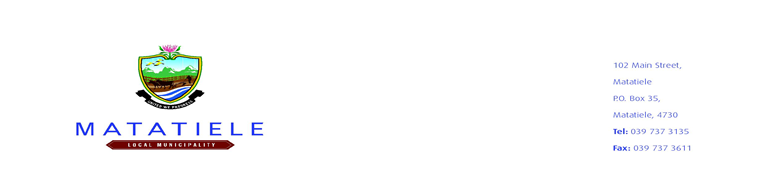 ERRATUM The Matatiele Local Municipality would like to inform all the prospective bidders of the changes below which relate to the below notice:Please note that the Evaluation criteria: PPPFA-80/20 Price=80 points B-BBEE=20 points Submit an original, certified copy or Sworn Affidavit of B-BBEE certificate to claim preferential points and FunctionalityFUNCTIONALITY 60Experience=20, Personnel = 40, Total =60The municipality would like to apologize for any inconvenience caused and other information remains unchanged.SCM enquiries should be directed to Mr. Z Matolo (Manager: SCM) at ZMatolo@matatiele.gov.za during office hours.------------------------------MR. L. MATIWANEMUNICIPAL MANAGERBids are hereby invited from suitable qualified and experienced service providers for the following services: